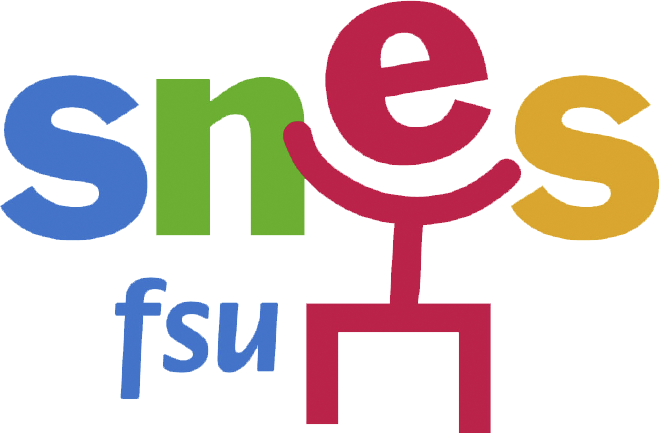 Sous couvert de la section syndicale de l’établissement,Les enseignants du lycée…..Chers parents d’élèves,La réforme Blanquer  du lycée et du bac a été mise en place contre l’avis des professeurs, sans tenir compte des réalités de terrain ni de l’avis du Conseil supérieur de l’éducation. Depuis plus d’un an, les professeurs de vos enfants se mobilisent contre cette réforme dont nous subissons tous la mise en œuvre depuis la rentrée. Aujourd’hui nous souhaitons attirer votre attention sur ce que vos enfants subissent ou vont subir durant leur scolarité : LA DILUTION DU GROUPE CLASSE - À partir de la Première, vos enfants ne sont dans « leur classe » que lors des cours de tronc commun. Le reste de la semaine ils sont répartis au gré des spécialités dans différents groupes. Cela entraîne un isolement des élèves les plus fragiles scolairement et nuit à l’entraide et à la collaboration entre eux. DES CONSEILS DE CLASSE APPAUVRIS - En première, le jeu des spécialités et l’injonction à « casser » le groupe classe se traduit par la multiplication du nombre de professeurs intervenant dans une même classe... jusqu’à une trentaine. Le travail du Professeur principal est très compliqué et le conseil de classe n’a plus de sens.DES PROGRAMMES AUX CONTENUS PLETHORIQUES ET AMBITIEUX - Les élèves se découragent parce qu’ils sont placés devant des programmes  trop complexes en particulier dans certaines spécialités. Certains sont poussés à trouver des aides extérieures coûteuses qui renforcent les inégalités.DES EVALUATIONS CONSTANTES ET PEU FORMATIVES - Toutes les notes comptent à partir de la Première et cela crée une pression inutile et peu propice aux progrès. L’obsession de la note est constante pour les élèves qui ne pensent plus qu’aux conséquences de la moindre évaluation pour le bac et pour Parcoursup.DES CHOIX D’ORIENTATION TROP PRECOCES - Les élèves sont contraints à choisir 3 spécialités en fin de seconde et à en abandonner une en fin de première. Sur quels critères ? Avec quels enjeux ? Certaines formations post-bac ont déjà fait savoir quelles ne recruteraient pas les lycéens qui n’auraient pas fait telles ou telles spécialités. Faut-il donc à 15 ans être déjà certain de son orientation post-bac ? E3C : UNE MISE EN PLACE CHAOTIQUE - Les E3C dont on ne sait pas bien s’il s’agit d’un examen ou d’un simple contrôle sont trois occasions de stress pour les élèves. Le choix des sujets, l’organisation, la correction, se font à l’échelle des établissements. Le bac n’est plus un diplôme national… Cette année le niveau d’impréparation est total. Le retard de l’ouverture de la banque de sujets (4 semaines ouvrables avant les premières épreuves) rend difficile la préparation des élèves à une épreuve comptant pour 30% de la note du bac. Il n’y aura ni bac blanc, ni temps de révision, les élèves auront tous leurs autres cours durant la semaine des E3C.PARENTS, NOUS AVONS BESOIN DE VOTRE SOUTIEN. NOUS DEMANDONS L’ANNULATION DES EPREUVES D’E3C PREVUES EN  FEVRIER 2020 ET LEUR TRANSFORMATION EN EPREUVES FINALES. 